Decimal and Percentage Word SearchFind all the hidden words form the list in the word search.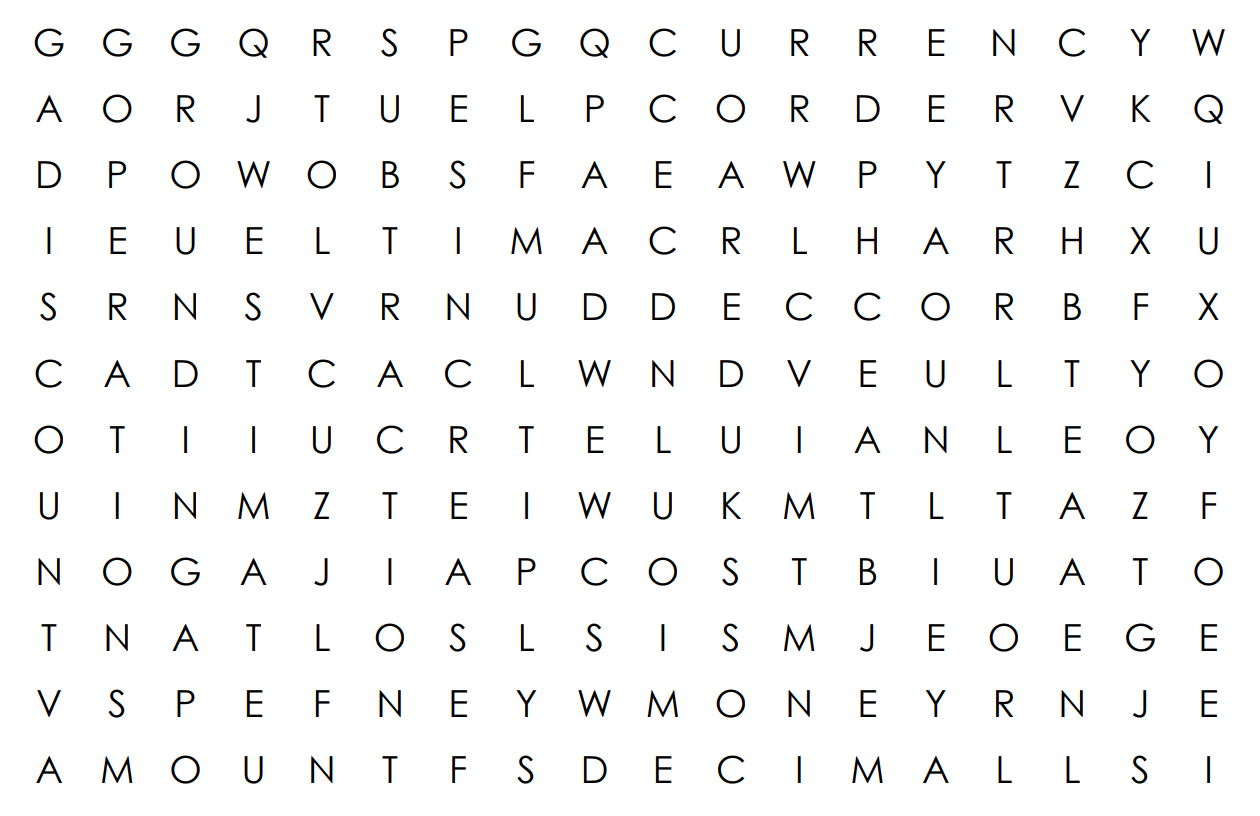 ADDITIONAMOUNTCALCULATECURRENCYDECIMALDISCOUNTESTIMATEINCREASEMONEYMULTIPLYNUMBEROPERATIONSORDERPART OFPERCENTAGEPLACE VALUEROUNDINGSUBTRACTIONWHOLENote: this word search was created using: Super Teacher Worksheets 